[Insert a question to draw your target population? (e.g. Have you been diagnosed with Parkinson’s disease in the last two years?)]You may be eligible for [insert study name] study that aims to [Describe the study objectives in no more than two sentences. What is the potential scientific breakthrough?]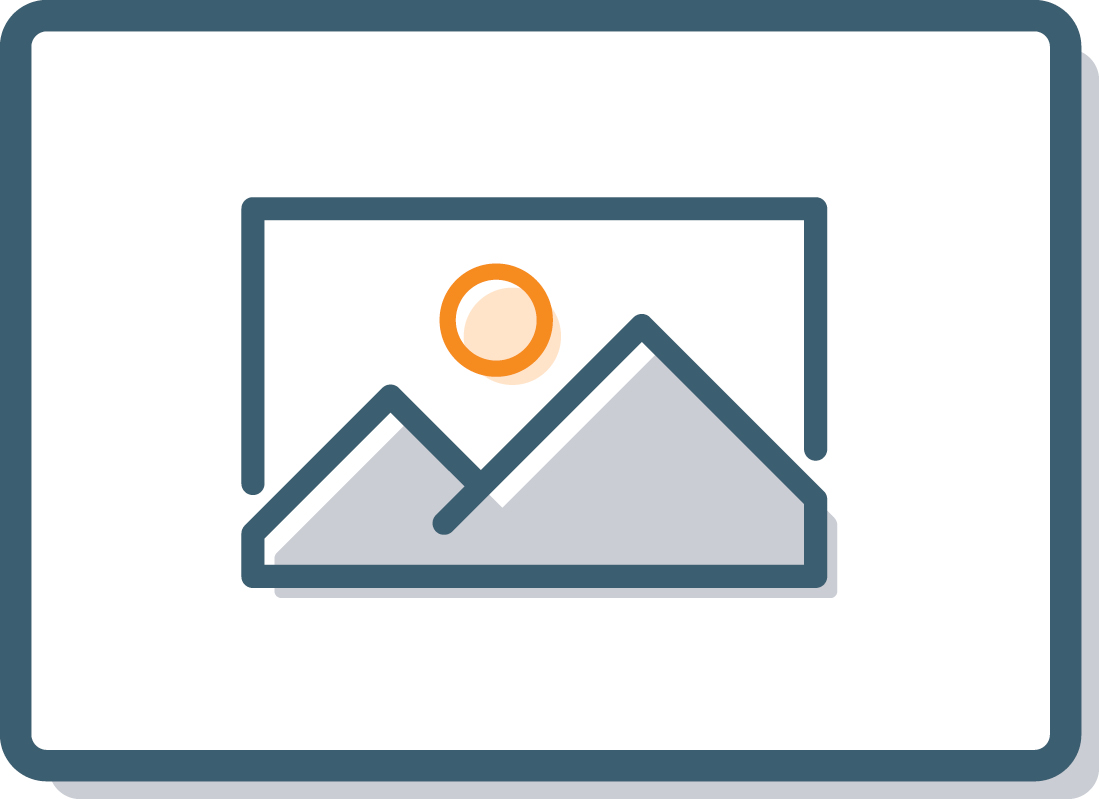 [Right click and select “Change Picture” to replace with your study logo]
You qualify for the study if …[Inclusion criteria][Inclusion criteria][Inclusion criteria]What is involved if I participate? [Provide study duration][How many study visits?] [What tests/treatments are involved?]Participant Resources:  [Provide reimbursement information][Provide transportation/travel information]If you are interested in participating or want to learn more, visit [Insert study website and/or Fox Trial Finder URL] or contact[Site coordinator name][Coordinator phone] [Coordinator email]